FORMULÁRIO PARA CONFIRMAÇÃO DE CO-ORIENTAÇÃO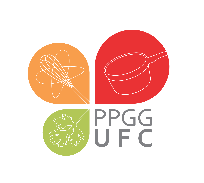 PROGRAMA DE PÓS-GRADUAÇÃO EM GASTRONOMIA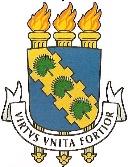 Data da Reunião da Coordenação de Aprovação de Cadastro//Docente da Universidade Federal do Ceará SIMNÃODocente do ProgramaSIMNÃOBolsista de Produtividade em Pesquisa do CNPqSIMCategoria/Nível:NÃOPROJETO DE DISSERTAÇÃOTítuloOrientador(a)Orientador(a)Orientador(a)Linha de Pesquisa Linha de Pesquisa Linha de Pesquisa Linha de Pesquisa Linha de Pesquisa Aluno(a)Aluno(a)VigênciaVigênciaInício: Início: TérminoDADOS PESSOAIS DO CO-ORIENTADOR(A)Nome: Completo:Nascimento:Sexo:Estado: Civil:Naturalidade: Nacionalidade:RG:Org Exp.:UF:CPF:Telefones: Celular:E-mail: 02. FORMAÇÃO DoutoradoInstituição:Ano:Área:EXPERIÊNCIA INTERNACIONAL DE FORMAÇÃO Doutorado PlenoSanduícheInstituição:País:Ano:Área:Pós-Doutorado:Instituição:País:Data início:Data fim:Área:03. DADOS DA INSTITUIÇÃO DE ORIGEM Nome:Cargo/Nível:Regime de trabalho:Departamento/Colegiado:Carga horária na instituição:Carga horária para o Programa 04.COMPROMISSO PARA COM O PROGRAMA:Declaro ter conhecimento do Regimento Interno do Programa de Pós-Graduação em Gastronomia em vigência aprovado pela CAMARA DE PÓS-GRADUAÇÃO/CEPE/UFC EM JUNHO DE 2016, e em cumprimento ao Artigo 18, alínea (d) das Normas Strictu sensu dos Cursos de Pós-Graduação da Universidade Federal do Ceará. Assume o compromisso acima.SIMNÃOEm Fortaleza,   Assinatura do(a) Co-orientador(a)Em Fortaleza,  Assinatura do(a) Orientador(a)Em Fortaleza,  Coordenador(a) da Pós-Graduação em Gastronomia